Сумська міська радаVІІ СКЛИКАННЯ               СЕСІЯРІШЕННЯвід                       2020 року №             -МРм. СумиРозглянувши звернення громадянки, надані документи, відповідно до протоколу засідання постійної комісії з питань архітектури, містобудування, регулювання земельних відносин, природокористування та екології Сумської міської ради від 09.01.2020 № 180 , статей 12, 35, 79-1, 116, 118, 121, 122 Земельного кодексу України, статті 50 Закону України «Про землеустрій», частини третьої статті 15 Закону України «Про доступ до публічної інформації», керуючись пунктом 34 частини першої статті 26 Закону України «Про місцеве самоврядування в Україні», Сумська міська рада ВИРІШИЛА:Відмовити Пономаренко Юлії Сергіївні у наданні дозволу на розроблення проекту землеустрою щодо відведення земельної ділянки у власність для індивідуального садівництва за адресою: м. Суми, Громадська організація «Садівницьке об’єднання «Озерне», садівниче товариство «Автомобіліст», ділянка № 45, орієнтовною площею 0,1000 га у зв’язку з невідповідністю місця розташування земельної ділянки вимогам законів (рішенням IY сесії міської Ради народних депутатів XXII від 22.03.1995 «Про передачу в приватну власність земельних ділянок» земельну ділянку № 45, площею 0,077 га для садівництва передано у приватну власність члену садівницького товариства «Автомобіліст», масиву Баранівка Гребенікову Олександру Григоровичу).Сумський міський голова                                                                               О.М. ЛисенкоВиконавець: Клименко Ю.М.Ініціатор розгляду питання - постійна комісія з питань архітектури, містобудування, регулювання земельних відносин, природокористування та екології Сумської міської радиПроект рішення підготовлено департаментом забезпечення ресурсних платежів Сумської міської радиДоповідач – департамент забезпечення ресурсних платежів Сумської міської ради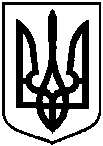 Проектоприлюднено«__»_________2020 р.Про відмову Пономаренко Юлії Сергіївні у наданні дозволу на розроблення проекту землеустрою щодо відведення земельної ділянки у власність за адресою: м. Суми,                        Громадська організація «Садівницьке об’єднання «Озерне», садівниче товариство «Автомобіліст», ділянка                 № 45